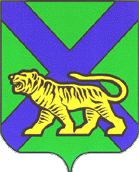 МИНИСТЕРСТВО ОБРАЗОВАНИЯ ПРИМОРСКОГО КРАЯПРИКАЗ
Об утверждении минимального количества первичных баллов, подтверждающих освоение обучающимися образовательных программ основного общего образования в соответствии с требованиями федерального государственного образовательного стандарта основного общего образования, схем перевода суммы первичных баллов за экзаменационные работы основного государственного экзамена и государственного выпускного экзамена в пятибалльную систему оценивания 
на территории Приморского края в 2022 годуВ соответствии с пунктом 22 Порядка проведения государственной итоговой аттестации по образовательным программам основного общего образования, утверждённого приказом Министерства просвещения Российской Федерации и Федеральной службы по надзору в сфере образования и науки 
от 07.11.2018 № 189/1513, на основании письма Рособрнадзора от 14.02.2022 
№ 04-36  п р и к а з ы в а ю:1. Утвердить:1.1. Минимальное количество первичных баллов, подтверждающих освоение обучающимися образовательных программ основного общего образования в соответствии с требованиями федерального государственного образовательного стандарта основного общего образования, по всем учебным предметам в форме основного государственного экзамена (ОГЭ) 
и государственного выпускного экзамена (ГВЭ) и схемы перевода суммы первичных баллов за экзаменационные работы ОГЭ и ГВЭ в пятибалльную систему оценивания на территории Приморского края в 2022 году 
в соответствии с рекомендациями Рособрнадзора (Приложение).2. Отделу общего образования министерства образования Приморского края (Моргунова) организовать совместную работу с председателями региональных предметных комиссий, ГАУ ДПО «Приморский краевой институт развития образования» по исполнению настоящего приказа.3. Руководителям муниципальных органов управления образованием, координаторам по организации и проведению государственной итоговой аттестации по образовательным программам основного общего образования 
на территории Приморского края в 2022 году (далее – ГИА-9) довести настоящий приказ до сведения руководителей общеобразовательных организаций, учителей-предметников, участников ГИА-9 и их  родителей (законных представителей).4. Приказ министерства образования Приморского края от 19.03.2021 
№ 400-а «Об утверждении минимального количества первичных баллов, подтверждающих освоение обучающимися образовательных программ основного общего образования в соответствии с требованиями федерального государственного образовательного стандарта основного общего образования, схем перевода суммы первичных баллов за экзаменационные работы основного государственного экзамена и государственного выпускного экзамена 
в пятибалльную систему оценивания на территории Приморского края в 2021 году» (с изменениями от 04.06.2021 № 830-а) считать утратившим силу.5. Контроль за исполнением настоящего приказа возложить 
на заместителя министра образования Приморского края М.В. Шкуратскую. Врио заместителя председателяПравительства Приморского края -                                                          министра образования Приморского края                                        Э.В. Шамоноваг. Владивосток№ 